Registration for Jesus My Friend Retreat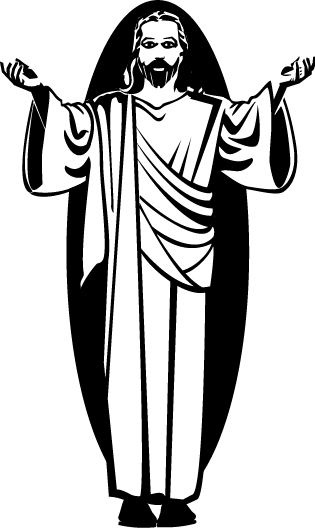 http://jesusmyfriendretreat.weebly.com/Open to all faiths ages 16 and older!An interactive Christ-centered morning for individuals with developmental disabilities.Saturday, October 15, 2022, 9:00-11:30a.m.St. Robert Bellarmine, Mainelli Center, 11802 Pacific St., Omaha, NE 68154 (Enter on northeast side)Name ___________________________________________Home Phone #____________________Cell Phone #_____________________Address __________________________________________________________________  DOB___________________ Age______________City, State, Zip _________________________________ Email_________________________________________________________________T- Shirt Size (please circle one) 	S	M	L	XL	2XLChurch _____________________________________________________________  Faith ___________________________________________Diagnosis: ____________________________________________________________________________________________________________ Allergies: _____________________________________________________________________________________________________________Do you need any assistance in moving about the retreat site? __________________________________________________________Are there any behavior concerns we should be aware of?   How can we best address them? ________________________________________________________________________________________________________________________________________________Parent/Guardian’s Names _______________________________________Email________________________________________________Emergency Contact Numbers_______________________________________________________________________________I/We give permission for the free use of the individual’s name and/or picture in any newspaper, on the website, or in any broadcast or telecast of the retreat:   Yes ______   No ______I/We, the parents/guardians of the above-named individual, hereby give my/our approval to participate in the Jesus My Friend Retreat activities. I/We hereby waive, release, absolve, indemnify and agree to hold harmless the Knights of Columbus, St. Robert's Parish, and all volunteers for any claim arising out of any injury to my/our child whether the result of negligence or for any other cause, except to the extent and in the amount covered by accident or liability insurance.Parent/Guardian Signature/s __________________________________________________________________________________________I or a family member would be interested in volunteering to help for the day.Name ________________________________________________________	Phone # ______________________________________________There is no cost for the retreat.  Each participant will receive a t-shirt!                                  Registration due by September 26, 2022Mail completed registration form to: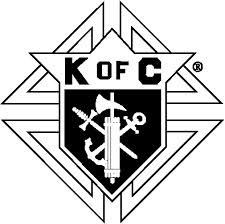 Attention:  Chris WheelerSt. Robert's Knights of Columbus11802 Pacific St.Omaha, NE  68154Questions? Deb Brown, debmarkbrown@gmail.com, 402-496-9683Sponsored by the Knights of Columbus Council #10108